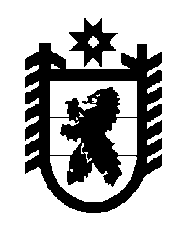 Российская Федерация Республика Карелия    УКАЗГЛАВЫ РЕСПУБЛИКИ КАРЕЛИЯО Совете при Главе Республики Карелия по содействию развитию гражданского общества и правам человека1. Образовать Совет при Главе Республики Карелия по содействию развитию гражданского общества и правам человека.2. Утвердить прилагаемое Положение о Совете при Главе Республики Карелия по содействию развитию гражданского общества и правам человека. 3. Признать утратившими силу:Указ Главы Республики Карелия от 16 ноября 2006 года № 164                  «О Совете при Главе Республики Карелия по содействию развитию институтов гражданского общества и правам человека» (Собрание законодательства Республики Карелия, 2006, № 11, ст. 1319);Указ Главы Республики Карелия от 5 июня 2009 года № 52                         «Об утверждении  Положения о Совете при Главе Республики Карелия по содействию развитию институтов гражданского общества и правам человека» (Собрание законодательства Республики Карелия, 2009, № 6,                   ст. 632);Указ Главы Республики Карелия от 25 декабря 2009 года № 117                         «О внесении изменений в Указ Главы Республики Карелия от 5 июня                  2009 года № 52» (Собрание законодательства Республики Карелия, 2009, № 12,  ст. 1425);Указ Главы Республики Карелия от 4 октября 2011 года № 84                     «О внесении изменений в Указ Главы Республики Карелия от 5 июня                2009 года № 52» (Собрание законодательства Республики Карелия, 2011, № 10, ст. 1603).          Глава Республики  Карелия                                                               А.П. Худилайненг. Петрозаводск23 сентября 2013 года№ 76Утверждено УказомГлавы Республики Карелияот 23 сентября 2013 года № 76ПОЛОЖЕНИЕо Совете при Главе Республики Карелия по содействию развитию гражданского общества и правам человека1. Совет при Главе Республики Карелия по содействию развитию гражданского общества и правам человека (далее – Совет) является консультативным органом при Главе Республики Карелия.2. В своей деятельности Совет руководствуется Конституцией Российской Федерации, федеральными конституционными законами, федеральными законами, указами и распоряжениями Президента Российской Федерации, постановлениями и распоряжениями Правительства Российской Федерации, Конституцией Республики Карелия, законами Республики Карелия, указами и распоряжениями Главы Республики Карелия, постановлениями и распоряжениями Правительства Республики Карелия, а также настоящим Положением.3. Основными задачами Совета являются: 1) подготовка предложений Главе Республики Карелия по совершенствованию механизмов развития гражданского общества, обеспечения и защиты прав и свобод человека и гражданина в Республике Карелия, по вопросам взаимодействия органов исполнительной власти Республики Карелия, органов местного самоуправления муниципальных образований в Республике Карелия с институтами гражданского общества в области обеспечения и защиты прав и свобод человека и гражданина;2) информирование Главы Республики Карелия о положении дел в области развития гражданского общества в Республике Карелия, а также обеспечения и защиты прав и свобод человека и гражданина, об итогах организации и проведения общественного обсуждения проектов нормативных правовых актов Республики Карелия по вопросам развития гражданского общества, обеспечения и защиты прав и свобод человека и гражданина;3) содействие и участие в разработке механизмов общественного контроля деятельности территориальных органов федеральных органов исполнительной власти в Республике Карелия, органов исполнительной власти Республики Карелия и органов местного самоуправления муниципальных образований в Республике Карелия в области обеспечения и защиты прав и свобод человека и гражданина в Республике Карелия;4) участие в развитии и поддержке гражданского общества, содействие реализации социально ориентированной деятельности некоммерческих организаций, участие в обеспечении и защите прав и свобод человека и гражданина в Республике Карелия;5) анализ поступивших в Совет обращений физических и юридических лиц, содержащих информацию о проблемах в области обеспечения и защиты прав и свобод человека и гражданина;6) содействие правовому просвещению населения, в том числе путем взаимодействия Совета со средствами массовой информации и иными структурами гражданского общества; 7) участие в укреплении международного сотрудничества в области развития гражданского общества, обеспечения и защиты прав и свобод человека и гражданина;8) взаимодействие с общественными приемными Главы Республики Карелия в городских округах и муниципальных районах в Республике Карелия;9) обсуждение по предложению Главы Республики Карелия и по инициативе членов Совета иных вопросов развития гражданского общества, обеспечения и защиты прав и свобод человека и гражданина в Республике Карелия, относящихся к компетенции Совета.4. Совет не рассматривает обращения по личным вопросам, в том числе связанным с имущественными, жилищными и трудовыми спорами, а также с жалобами на решения судов, органов следствия и дознания. 5. Совет для решения возложенных на него задач имеет право: 1) запрашивать и получать в установленном порядке необходимую информацию и материалы от территориальных органов федеральных органов исполнительной власти в Республике Карелия, органов государственной власти Республики Карелия, органов местного самоуправления муниципальных образований в Республике Карелия, общественных объединений, других некоммерческих организаций и должностных лиц; 2) приглашать на свои заседания должностных лиц территориальных органов федеральных органов исполнительной власти в Республике Карелия, органов государственной власти Республики Карелия, органов местного самоуправления муниципальных образований в Республике Карелия, представителей средств массовой информации, бизнес-сообщества, общественных объединений и других некоммерческих организаций;3) привлекать к работе Совета ученых и специалистов;4) участвовать в организации и проведении «круглых столов», конференций и семинаров по вопросам, относящимся к компетенции Совета.6. Состав Совета формируется из представителей некоммерческих организаций, зарегистрированных в установленном порядке, осуществляющих деятельность на территории Республики Карелия и не являющихся государственными, муниципальными учреждениями и политическими партиями, входящих в состав общественно-консультативных советов, действующих при органах исполнительной власти Республики Карелия и органах местного самоуправления городских округов и муниципальных районов Республики Карелия. От каждого общественно-консультативного совета, действующего при органе исполнительной власти Республики Карелия или органе местного самоуправления муниципального образования в Республике Карелия, в состав Совета может быть включено не более одного представителя.В состав Совета могут входить Уполномоченный по правам человека в Республике Карелия, Уполномоченный по правам ребенка в Республике Карелия, Уполномоченный по защите прав предпринимателей Республики Карелия, представители органов государственной власти Республики Карелия, органов местного самоуправления муниципальных образований в Республике Карелия. Количество представителей органов государственной власти Республики Карелия, органов местного самоуправления муниципальных образований в Республике Карелия, входящих в состав Совета, не может превышать                       15 процентов от общего количества членов Совета.7. Состав Совета утверждается Главой Республики Карелия сроком на              4 года. В состав Совета входят председатель Совета, два заместителя председателя Совета, секретарь и члены Совета, которые принимают участие в его работе на общественных началах. Один из заместителей председателя Совета избирается на заседании совета из числа представителей некоммерческих организаций, входящих в состав Совета. Второй заместитель председателя Совета назначается Главой Республики Карелия из числа представителей органов государственной власти Республики Карелия.8. Кандидаты в члены Совета – представители некоммерческих организаций, определенные в пункте 6 настоящего Положения, представляют в орган исполнительной власти Республики Карелия, обеспечивающий деятельность Совета, заявление о включении в состав Совета в письменном виде в свободной форме, а также копию протокола заседания общественно-консультативного совета, действующего при органе исполнительной власти Республики Карелия или органе местного самоуправления муниципального образования в Республике Карелия, с решением о выдвижении его в качестве кандидата в состав Совета.Заявление должно содержать следующую информацию:1) полное наименование некоммерческой организации, представителем которой является кандидат в состав Совета, место ее нахождения и почтовый адрес, телефон руководителя, факс, адрес электронной почты и веб-сайта в сети Интернет, номер и дата регистрации в Едином государственном реестре юридических лиц;2) фамилия, имя, отчество кандидата в состав Совета, его контактные данные;3) информация об опыте работы кандидата в состав Совета в сфере развития гражданского общества, обеспечения и защиты прав и свобод человека и гражданина.9. Совет формирует из числа членов Совета постоянные и временные рабочие группы по направлениям своей деятельности и организует их работу. К участию в деятельности рабочих групп могут привлекаться ученые, специалисты, представители территориальных органов федеральных органов исполнительной власти в Республике Карелия, органов исполнительной власти Республики Карелия, органов местного самоуправления муниципальных образований в Республике Карелия, общественных объединений и других некоммерческих организаций. Состав постоянных рабочих групп, а также регламент их работы утверждаются протоколом заседания Совета.Состав временных рабочих групп утверждается председателем Совета или одним из заместителей председателя Совета.Постоянные рабочие группы имеют собственный бланк, утвержденный протоколом заседания Совета. Руководители постоянных рабочих групп Совета имеют право подписывать письма и запросы, а также ходатайства по обращениям, поступающим в постоянные рабочие группы.10. Для рассмотрения вопросов оперативного характера Совет формирует рабочий орган – Малый Совет, в состав которого входят заместители председателя Совета, секретарь Совета и руководители постоянных рабочих групп. Малый Совет решает вопросы, связанные с подготовкой планов работы Совета, очередных заседаний Совета, организует информационно-аналитическую работу Совета по реализации решений Совета. Заседания Малого Совета проводятся по мере необходимости, но не реже одного раза в квартал. Заседания Малого Совета ведет один из заместителей председателя Совета. Решения Малого Совета принимаются простым большинством голосов присутствующих на заседании членов Малого Совета.11. Заседания Совета проводятся не реже двух раз в год. В случае необходимости могут проводиться внеочередные заседания Совета. Заседание Совета ведет председатель Совета, а в случае его отсутствия –  один из заместителей председателя Совета. Заседание Совета считается правомочным, если на нем присутствует не менее половины членов Совета. Решения Совета принимаются большинством голосов от числа присутствующих на заседании членов Совета. При равенстве голосов решающим является голос председательствующего на заседании Совета. Решения Совета оформляются протоколом, который подписывается председательствующим.12. В целях обеспечения деятельности Совета председатель Совета:1) проводит очередные и внеочередные заседания Совета, организует их подготовку и проведение, определяет повестку дня заседаний;2) представляет Совет в отношениях с территориальными органами федеральных органов исполнительной власти в Республике Карелия, органами исполнительной власти Республики Карелия, органами местного самоуправления в Республике Карелия, некоммерческими организациями и средствами массовой информации.13. Члены Совета вправе:1) участвовать в заседаниях Совета, в принятии его решений, в работе рабочих групп Совета;2) вносить предложения по повестке дня заседания Совета и Малого Совета, по кандидатурам заместителей председателя Совета.14. Решения Совета носят рекомендательный характер. Обсуждаемые Советом вопросы и принятые на заседании Совета решения и рекомендации доводятся до сведения Главы Республики Карелия, территориальных органов федеральных органов исполнительной власти в Республике Карелия, органов исполнительной власти Республики Карелия, органов местного самоуправления муниципальных образований в Республике Карелия, представителей некоммерческих организаций, к которым они обращены, а также до сведения населения Республики Карелия органом исполнительной власти Республики Карелия, обеспечивающим деятельность Совета. 15. Совет имеет собственный бланк. При ведении переписки, связанной с деятельностью Совета, письма подписываются председателем Совета, заместителями председателя Совета. 16. На заседаниях Совета с правом совещательного голоса могут присутствовать представители территориальных органов федеральных органов исполнительной власти в Республике Карелия, органов исполнительной власти Республики Карелия, органов местного самоуправления муниципальных образований в Республике Карелия, представители некоммерческих организаций, не являющиеся членами Совета, представители других организаций, средств массовой информации, граждане Российской Федерации. Лица, желающие принять участие в заседании Совета, должны уведомить секретаря Совета о своем намерении не менее чем за сутки до начала заседания с целью включения их в списки присутствующих на заседании Совета.17. Материально-техническое обеспечение деятельности Совета осуществляет Министерство Республики Карелия по вопросам национальной политики, связям с общественными, религиозными объединениями и средствами массовой информации._________________